Columbiana, Mahoning, & Portage                                          	                  April, 2012        County Mineral Owners:     Riverland Properties LP, a Limited Partnership located in Dallas, Texas is exploring the Marcellus & Utica shale regions in eastern Ohio. We are looking to expand our range of operations which began in the Eagle Ford & Barnett Shale Regions of Texas.     We are currently buying minerals and royalties in the Utica & Marcellus Shale region of North East Ohio. We are prepared to make a strong offer and we are open to purchasing all or just a portion of your minerals— enough for you to potentially:Hedge against royalty unit exclusion, or fluctuating oil & natural gas prices.Protect yourself from unfavorable federal tax legislation which could raise capital gains taxes and taxes on royalties from oil & gas production.Develop a “nest egg” to protect yourself in these uncertain times.Secure revenue for royalties which are  not guaranteed on most lease agreements      Leased or un-leased, Producing or Non-Producing we attempt to calculate the overall value of a mineral acre before and after production for sale to market has occurred. The risk is great, & few companies can match our offers. If you are interested in hearing what we may be able to offer please feel free to contact me at your earliest convenience with any questions you may have so we can set up an appointment to speak personally.  Regards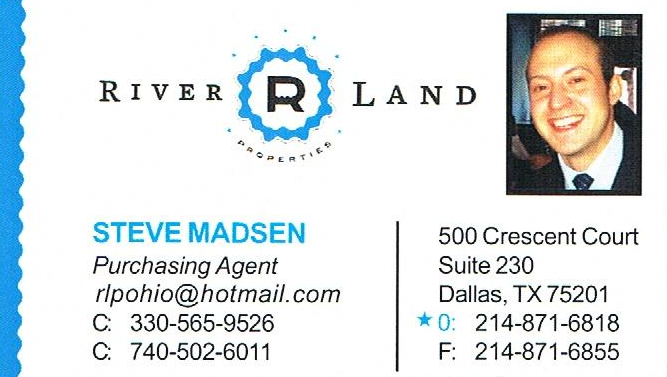 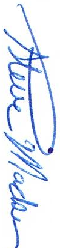 Steve Madsen                                                                            10260 Market StreetNorth Lima, OH 44452N. Ohio cell (330)565-9526S. Ohio cell (740)502-6011rlpohio@hotmail.comstvmadsen@gmail.comwww.RIVERLANDL.P.com 